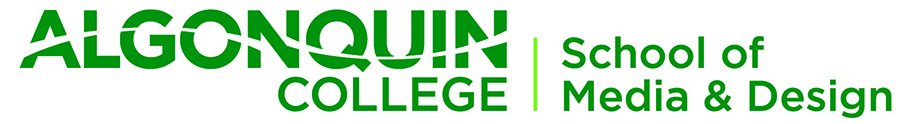 
ANIMATION GRADUATE’S WEB PAGE LINKS 20181. Sophie Akins2. Austin Anderson
3. Liora Blum4. Anthony Brault
    5. Stephen Bunyan6. Jeff Collins
   7. Sara Connelly8. Teal Corelli9.  James Day
    10. Naomi Devenport11. Giza Di Giosia12.  Myles Doherty
        13. Loni Dube
      14. Hadrien Dubuc15. Courtney Dupuis16.  Cassidy Feng17. Scott Ferguson  18. Amir Ghavam19. Qimeigongbu20. Tyler Goodman
      21.  Shannon Horne22. Krystalle -Ann Innes23. Katrina Jofre24. Laura Lalande25. Patrick Leung26. Ren Liu 27. Stephanie Marton28. Mackenzie Mcdonell
      29. Caroline Miles30. Elsa Nina31.  Alexis Patoine32. Taylor Perron33. Jueun Seo
       34. Alannah Smallian
    35. Emily Steckly36. Kira Tessier37.  Michelle Therrien38. Julian Felipe Torres Herrera
     39. Sebastian Valazquez Fajardo
   40. Tina Wallace41. Chantal Williams
      43. Melissa Xu